Lundi 23 mars℗ : pour vous, parents, conseils.Tableau des nombres : 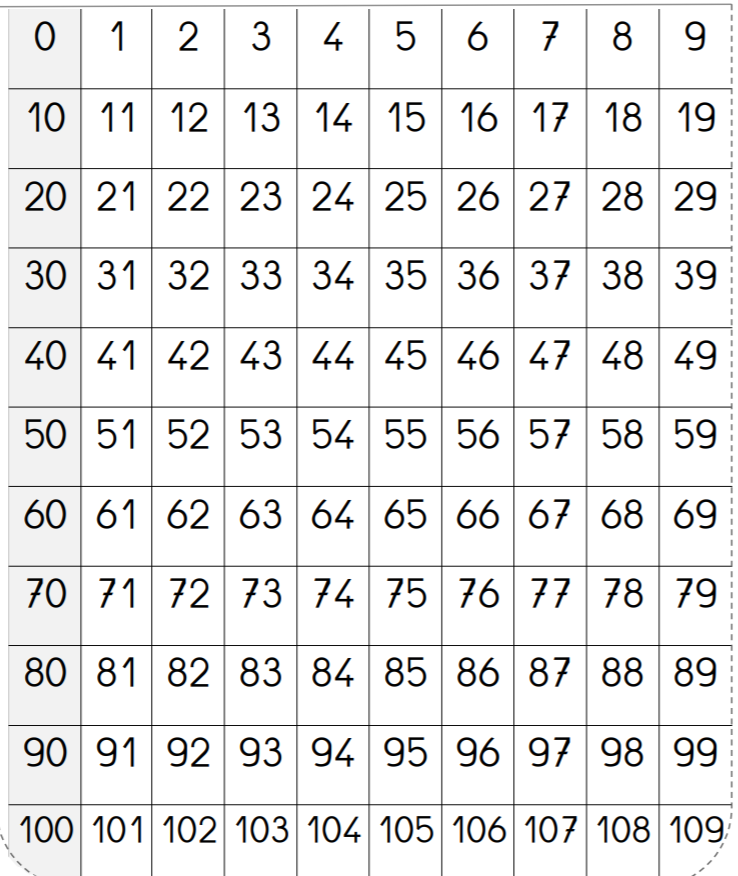 L’élève : Les parents :Dans son cahier orange, écrire la date en bleu à 5 carreaux de la marge et souligner en rouge. ℗ donner un modèle de la date si besoinDans son cahier orange, écrire la date en bleu à 5 carreaux de la marge et souligner en rouge. ℗ donner un modèle de la date si besoin+   ou   -Observations, remarquesLecture- Lire Mémed et les 40 menteurs p.2 à p.21 (livre donné)- Raconte à quelqu’un l’histoire de Mémed, commence par dire les personnages, le lieu de l’histoire, ce qu’il se passe : au début, puis avec Chédoulla au bazar, puis avec Mémed au bazar.℗ Si vous avez la possibilité d’enregistrer la voix de votre enfant vous me l’envoyer par mail.Ecriture du jour- écrire le titre à 5 carreaux : Ecriture (dans le cahier orange)- recopier la consigne et fais la liste en mettant des tirets :Ecris une liste de 10 objets que tut trouves dans ta chambre :GrammaireOrthographe- écrire le titre à 5 carreaux : Dictée de mots (dans le cahier orange)- faire la dictée de mots ℗ vous pouvez faire la dictée ou vous leur faites écouter « ma douce voix de maitresse ! » en faisant des pauses.- corriger la dictée de mots au stylo bille vert℗ Ecouter la correction, recopier les mots avec erreurs 3 fois- écrire le titre à 5 carreaux : Grammaire (dans le cahier orange)- relire sa leçon sur le verbe (dans le cahier gris) - Recopier les phrases et souligner en rouge le verbe et en bleu le sujet.     Les enfants travaillent dans la cuisine.     Aujourd’hui, la poule pond deux œufs.     Vous écoutez une histoire.     La voisine cueille des fleurs.     Le petit garçon lance le ballon.℗ Il faut trouve le verbe en premier, puis le sujet en se posant la question « Qui est-ce qui + verbe ? »Mathématiques- à l’oral : compte de 10 en 10 en partant de 0 et jusqu’à 100, puis en partant de 3, puis en partant de 6.℗ Vous pouvez leur présenter un tableau des nombres pour aider si besoin (ci-dessous)- écrire le titre à 5 carreaux : Maths (dans le cahier orange)- Complète les calculs : 10 + …….. = 10050 + ……..  = 10070 + ……… = 10075 + ……… = 10080 + …….. = 100- Fais 2 problèmes dans ton chier de problèmes (dans la pochette)Questionner le monde- Nous devions parler de l’invention de l’écriture : visionner la vidéo https://www.youtube.com/watch?v=aCrmBRL4cJs